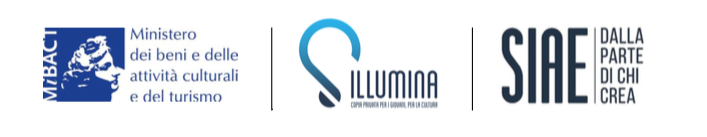 DOMANDA DI PARTECIPAZIONE TEATRO DELLE DIFFERENZE NOME DELLA COMPAGNIA: _________________________________________________________INDIRIZZO SEDE LEGALE _________________________________________________________INDIRIZZO SEDE OPERATIVA: ________________________________________________________________________RAPPRESENTANTE DELLA COMPAGNIA (legale rappresentante o referente): ________________________________________________________________________TITOLO DELLO SPETTACOLO: ________________________________________________________________________NOME, RUOLO E DATA DI NASCITA DEI SOGGETTI COINVOLTI:
1)______________________________________________________________________2) ______________________________________________________________________3) ______________________________________________________________________4) ______________________________________________________________________5) ______________________________________________________________________6) ______________________________________________________________________7) ______________________________________________________________________8) ______________________________________________________________________9) ______________________________________________________________________10)_____________________________________________________________________DURATA DELLO SPETTACOLO: ________________________________________________________________________TEMPI DI ALLESTIMENTO: ________________________________________________________________________NOTE DI REGIA E SINOSSI:________________________________________________________________________________________________________________________________________________________________________________________________________________________________________________________________________________________________________________________________________________________________________________________________________________________________________________________________________________________________________________________________________________________________________________________________________________________________________________________________________________________________________________________________________________________________________________________________________________________________________________________________________________________________________________________________________________________________________________________________________________________________________________________________________________________________________________________________________________________________________________________________________________________________________________________________________________________________________________________________________________________________________________________________________________________CONTATTI REFERENTE SPETTACOLO:
nome e cognome ___________________________________________________________________________mail: ___________________________________________________________________________telefono fisso ___________________________________________________________________________cellulare ___________________________________________________________________________ALLEGARE: curriculum vitae della compagnia e dei suoi partecipanti;scheda artistica e scheda tecnica dello spettacolo;dichiarazione firmata in cui si specifica se testi e musiche sono tutelati da Siae;link al video integrale (no promo);altro eventuale materiale di presentazione spettacolo (foto, ecc...) Trattamento dei dati personali - I dati raccolti, verranno trattati esclusivamente a fini amministrativi rispettando il D.Leg.vo n.196/03 sulla privacy. ___________________________ lì, _____________________FIRMA LEGALE RAPPRESENTANTE (dove presente, in alternativa del referente)  ___________________________________________